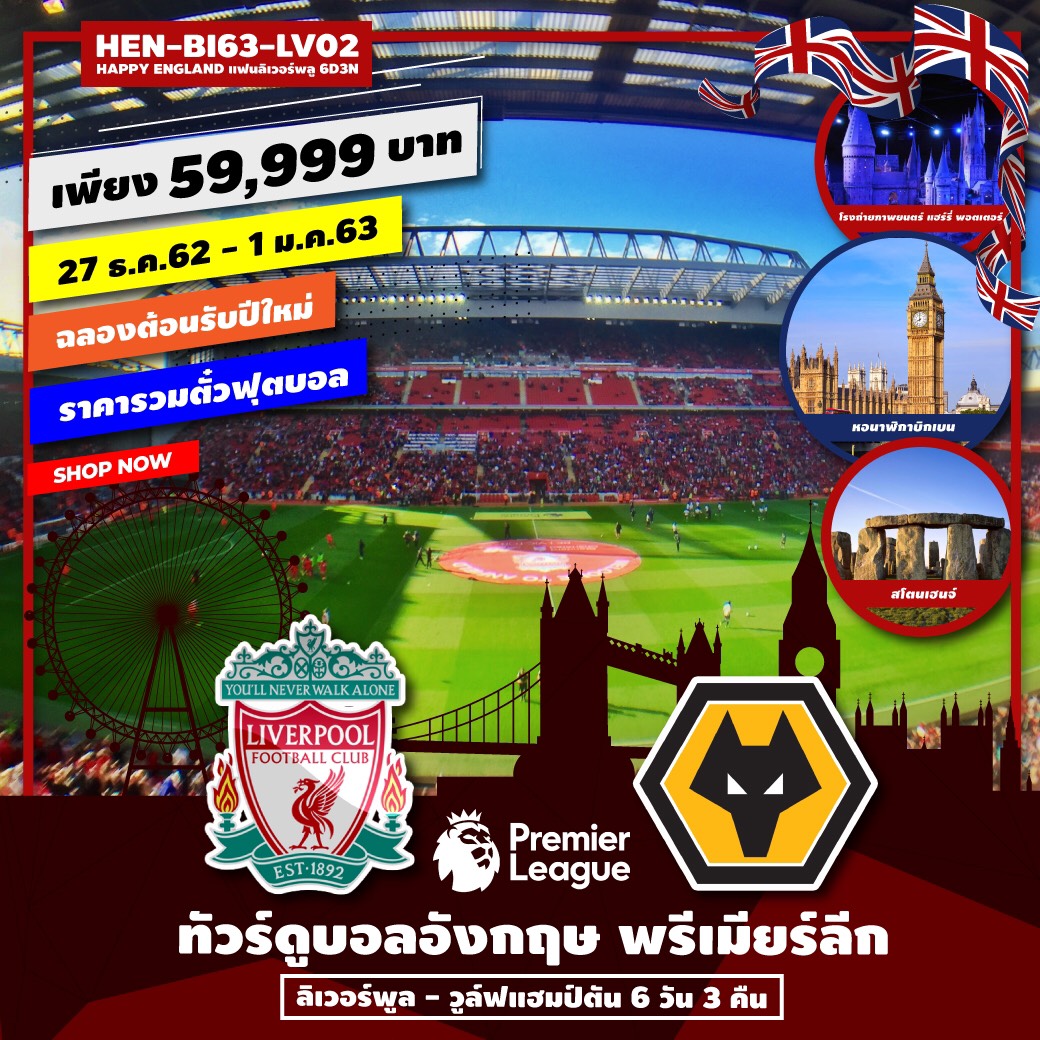 อัตราค่าบริการ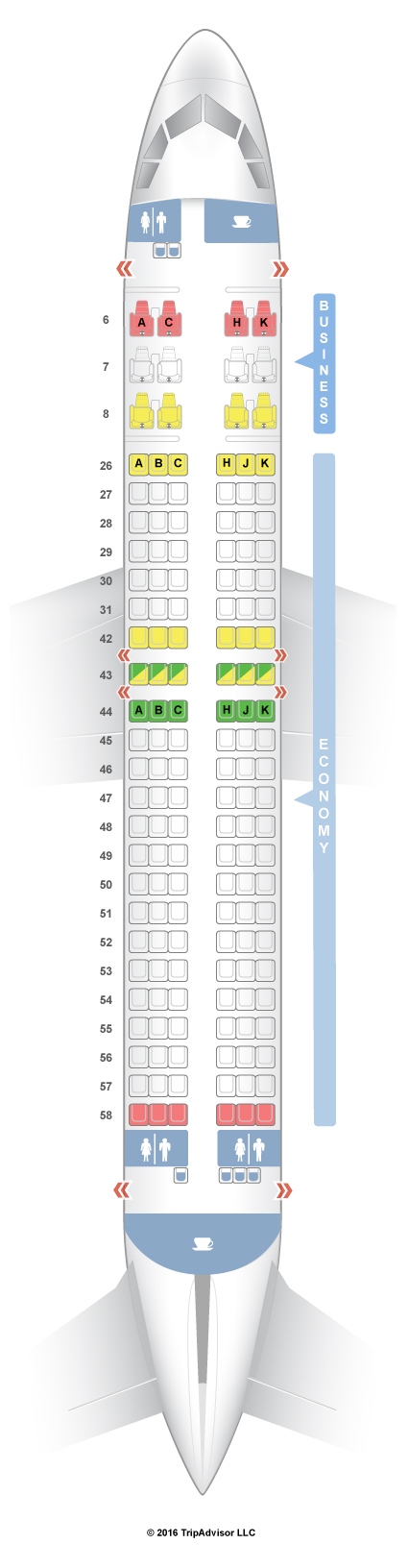 ***ราคาค่าทัวร์ดังกล่าวหากมีการเปลี่ยนแปลงค่าตั๋วเครื่องบินภาษีสนามบินภาษีน้ำมันของสายการบิน***	***บริษัทฯขอสงวนสิทธิ์ในการปรับราคาขึ้นตามสายการบิน***วันแรก	ท่าอากาศยานนานาชาติสุวรรณภูมิ กรุงเทพฯ - ท่าอากาศยานนานาชาติบรูไน เมืองบันดาร์เสรีเบกาวัน ประเทศบรูไน					                (-/-/-)10.00 น.	ขอเชิญทุกท่านพร้อมกัน ณ ท่าอากาศยานนานาชาติสุวรรณภูมิ กรุงเทพฯ ประเทศไทย ณ อาคารผู้โดยสารขาออก ชั้น 4 ประตูทางเข้าหมายเลข 10 เคาน์เตอร์ U15-U19 เคาน์เตอร์สายการบิน Royal Brunei Airlines โดยมีเจ้าหน้าที่ของบริษัทฯ คอยให้การต้อนรับและอำนวยความสะดวกตลอดขั้นตอนการเช็คอิน หัวหน้าทัวร์ให้คำแนะนำเพื่อเตรียมความพร้อมก่อนออกเดินทาง13.30 น.	ออกเดินทางสู่ ท่าอากาศยานนานาชาติบรูไน เมืองบันดาร์เสรีเบกาวัน ประเทศบรูไน 	โดยสายการบิน Royal Brunei Airlines เที่ยวบินที่ BI514 **มีบริการอาหารและเครื่องดื่มบนเครื่องบิน **	(ใช้เวลาบินประมาณ 2 ชั่วโมง 50 นาที)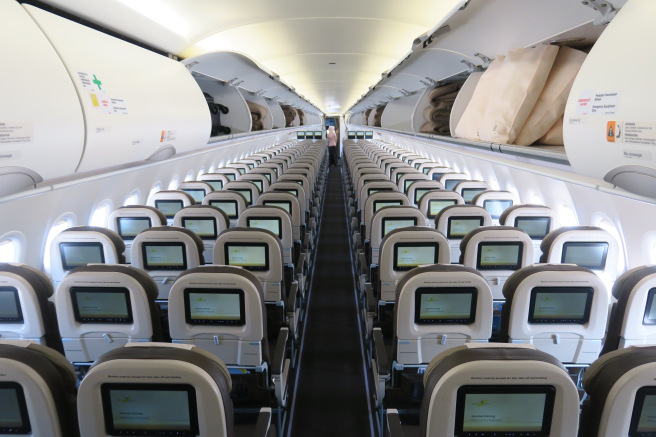 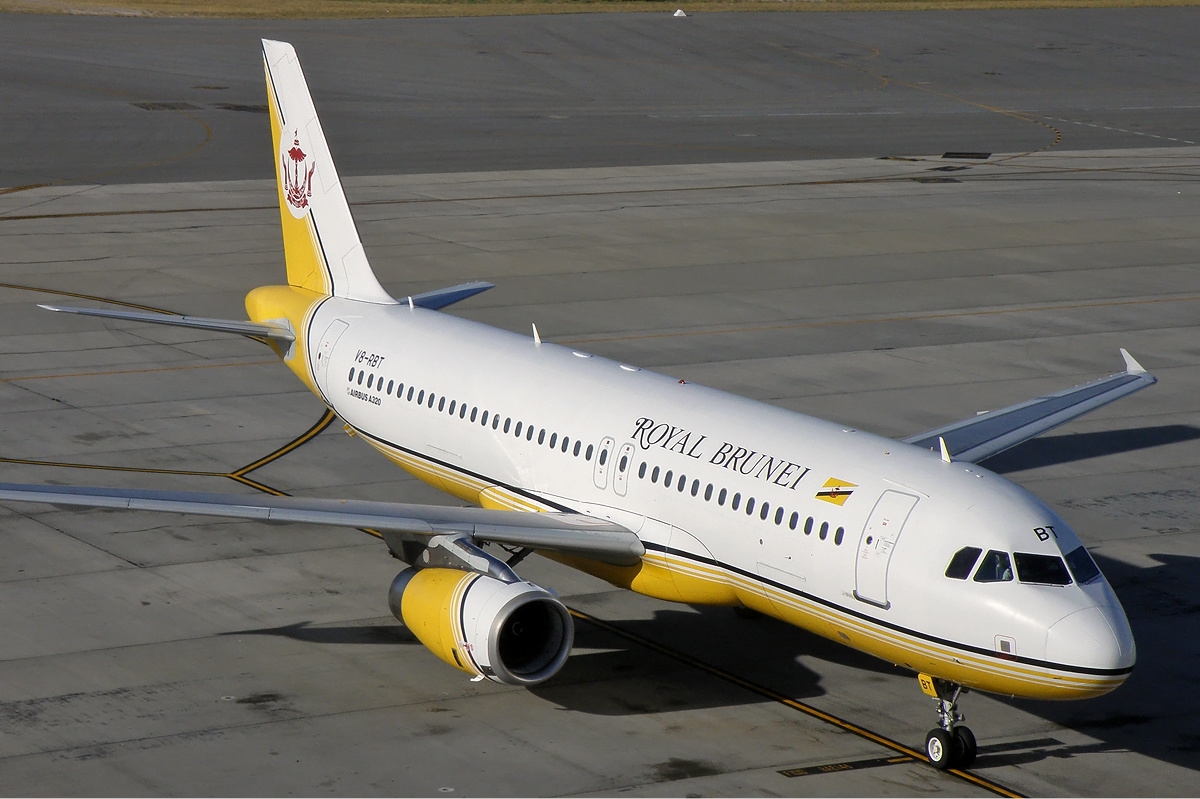 				** ใช้เครื่องบิน Airbus A320 ชั้นประหยัด 138 ที่นั่ง + ชั้นธุรกิจ 12 ที่นั่ง **17.15 น.	เดินทางถึง ท่าอากาศยานนานาชาติบรูไน เมืองบันดาร์เสรีเบกาวัน ประเทศบรูไน ** เพื่อเปลี่ยนเครื่อง **	** เวลาท้องถิ่น (บรูไน) เร็วกว่าประเทศไทยประมาณ 1 ชั่วโมง **วันที่สอง		ท่าอากาศยานนานาชาติบรูไน เมืองบันดาร์เสรีเบกาวัน ประเทศบรูไน – ท่าอากาศยานนานาชาติลอนดอน ฮีทโธรว์ เมืองลิเวอร์พูล – ชมฟุตบอลระหว่าง ลิเวอร์พูล VS วูล์ฟแฮมตัน (รวมบัตรชมฟุตบอลแล้ว)    			           (-/อิสระ/อิสระ)00.10 น.	ออกเดินทางสู่ ท่าอากาศยานนานาชาติลอนดอน ฮีทโธรว์ เมืองลอนดอน ประเทศอังกฤษ 	โดยสายการบิน Royal Brunei Airlines เที่ยวบินที่ BI003 **มีบริการอาหารและเครื่องดื่มบนเครื่องบิน **	(ใช้เวลาบินประมาณ 14 ชั่วโมง 35 นาที)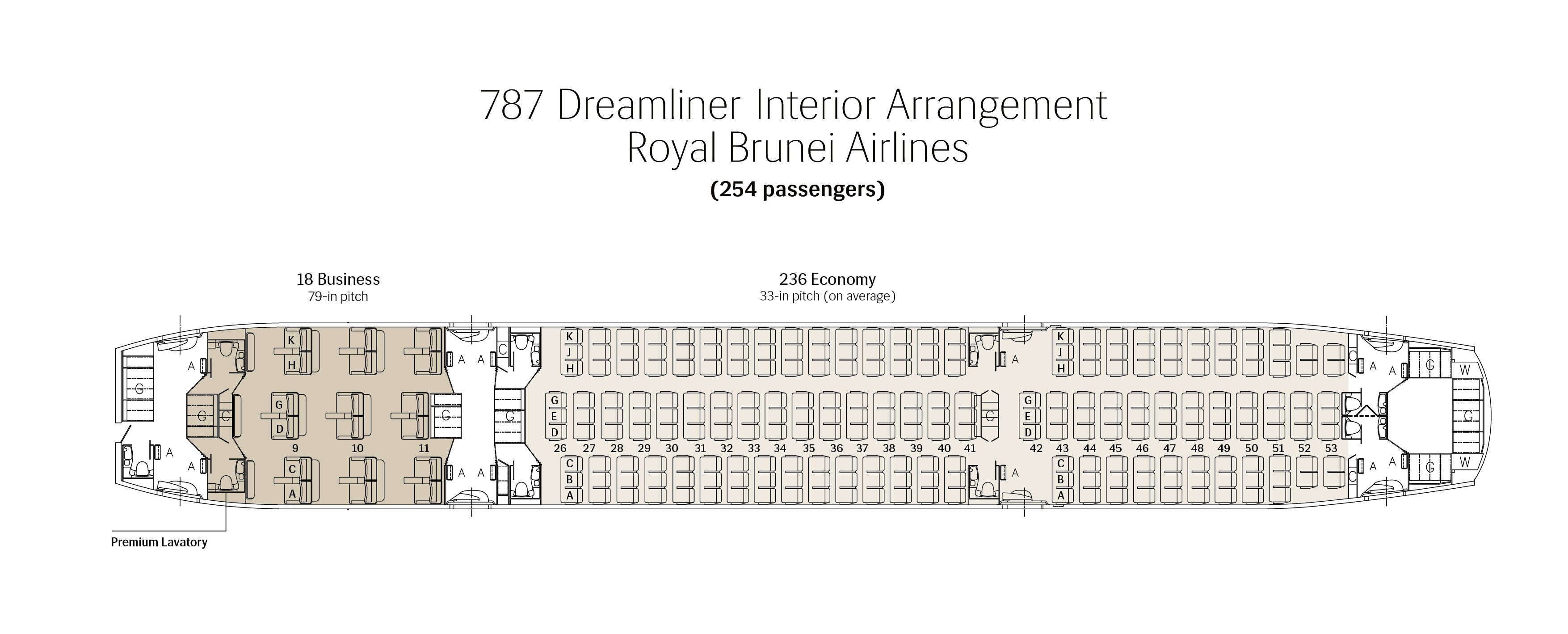 			** ใช้เครื่องบิน B787 Dreamliner ชั้นประหยัด 236 ที่นั่ง + ชั้นธุรกิจ 18 ที่นั่ง **06.50 น.	เดินทางถึง ท่าอากาศยานนานาชาติลอนดอน ฮีทโธรว์ เมืองลอนดอน ประเทศอังกฤษ 	นำท่านผ่านพิธีการตรวจคนเข้าเมืองและด่านตรวจศุลกากร 	** เวลาท้องถิ่น (อังกฤษ) ช้ากว่าประเทศไทยประมาณ 7 ชั่วโมง ช่วงฤดูหนาว **นำท่านออกเดินทางสู่ เมืองลิเวอร์พูล (Liverpool) ได้รับการยกย่องให้เป็น เมืองวัฒนธรรมแห่งยุโรป ในปี 2008 และยังเป็นเมืองถิ่นกำเนิดของวงดนตรีสี่เต่าทองหรือเดอะบีทเทิลความรุ่งเรืองของลิเวอร์พูลมาจากการเป็นเมืองท่าสำคัญ มีการติดต่อค้าขายกับแคริบเบียน, ไอร์แลนด์ และ ยุโรปแผ่นดินใหญ่ นำท่านชม Liverpool Cathedral เป็นโบสถ์ที่ใหญ่ที่สุดในลิเวอร์พูลและอังกฤษ อีกทั้งยังใหญ่เป็นอันดับที่ 5 ของโลก สร้างเสร็จตั้งแต่ปี 1978 โดยใช้เวลาสร้างทั้งหมด 74 ปี จากนั้น นำท่านเดินทางสู่ ท่าเรืออัลเบิร์ต (Albert Dock) หนึ่งในสถานที่ท่องเที่ยวที่ใหญ่ที่สุดในเมืองลิเวอร์พูล โดยบริเวณท่าเรือนั้น ประกอบไปด้วยอาคารท่าเรือและคลังสินค้า จากนั้นนำท่านสู่ ย่านช้อปปิ้ง Liverpool One เป็น walking Street ที่มีที่ร้านรวงมากมายให้ท่านได้ช้อปปิ้งตามอธัยาศัย 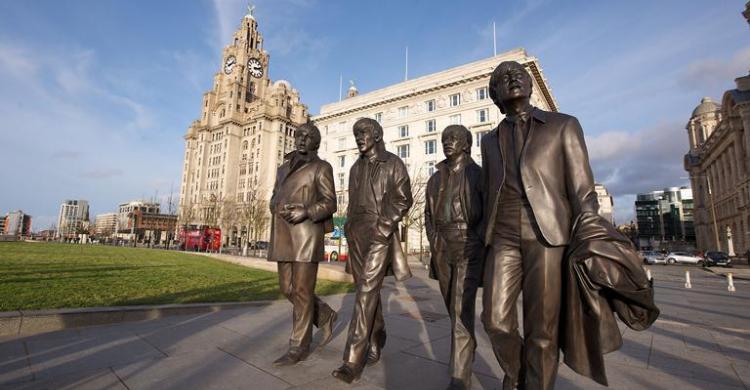 เที่ยง 	อิสระอาหาร เพื่อให้ท่านได้เลือกทานตามอัธยาศัย บ่าย 	ได้เวลาอันสมควร นำท่านเข้าสู่ สนามแอนฟิลด์ ของ หงส์แดง -ลิเวอร์พูล เร็วกว่าเวลาแข่งขันเริ่ม ประมาณ 2 ชม. เพื่อให้ท่านได้มีโอกาสต้อนรับนักเตะ และ เก็บภายบรรยากาศไว้เป็นที่ระลึก ชม การแข่งขันฟุตบอลพรีเมียร์ลีกอังกฤษ ฤดูกาล 2018/2019 ระหว่าง ทีมหงส์แดง – ลิเวอร์พูล VS ทีมวูล์ฟแฮมป์ตัน 	**ราคาทัวร์รวมบัตรเข้าชมฟุตบอลแล้ว**ค่ำ	อิสระอาหารค่ำ ณ บริเวณสนามฟุตบอล เพื่อให้ท่านได้ดื่มดำกับบรรยากาศบริเวณสนามฟุตบอลได้เต็มที่ที่พัก 	Hotel Ibis Liverpool หรือเทียบเท่าระดับเดียวกัน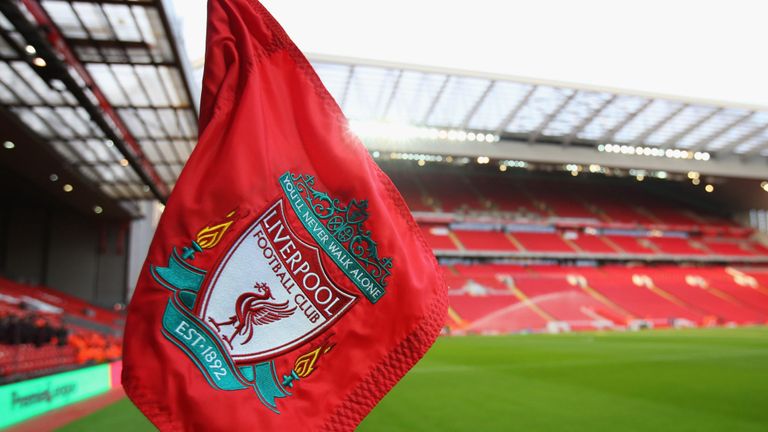 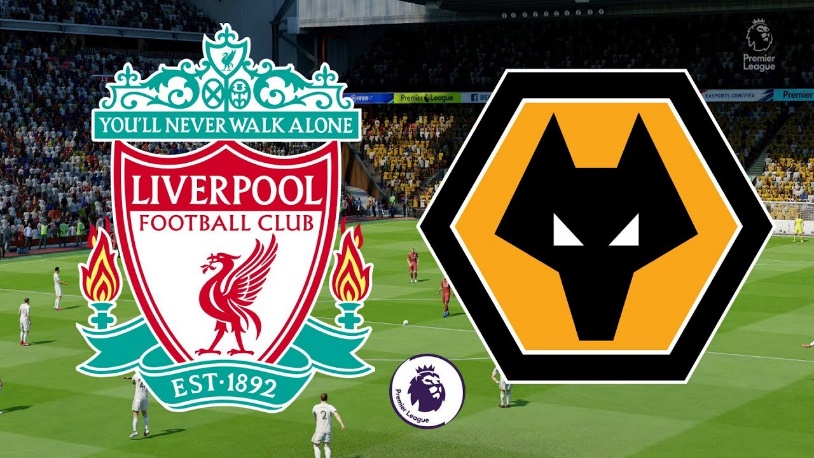 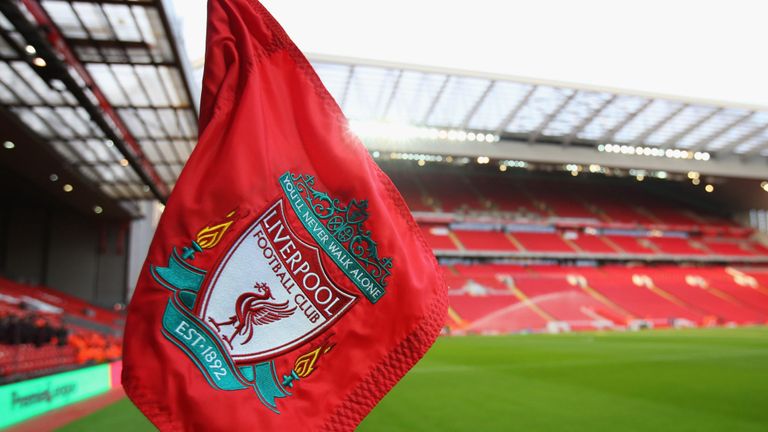 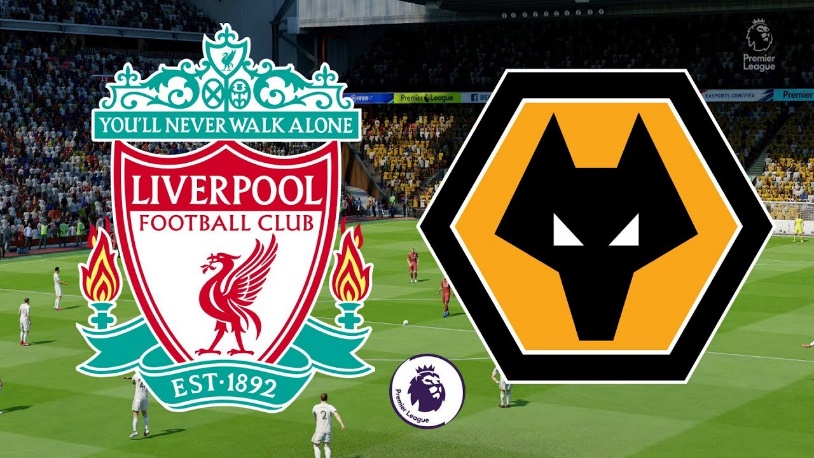 วันที่สาม	  เมืองลิเวอร์พูล – เมืองอ๊อกฟอร์ด – Bicester Village Outlet – กรุงลอนดอน                         										   (-/อิสระ/อิสระ)                                          เช้า	บริการอาหารเช้า ณ ห้องอาหารของโรงแรมนำท่านเดินทางสู่ Bicester Village Outlet Shopping Centre ช้อปปิ้งวิลเลจที่ถือได้ว่าใหญ่ที่สุดแห่งหนึ่งของยุโรป อิสระให้ท่านได้เพลิดเพลินไปกับการช้อปปิ้งสินค้าแบรนด์เนมกว่า 120 ร้านค้า ให้ท่านเลือกซื้ออย่างจุใจอาทิเช่น GUCCI, BALENCIAGA ,ARMANI, BALLY, BOSS, BURBERRY, DIOR, DIESEL, DKNY และอื่นๆอีมากมายให้ท่านได้เลือกสรร ท่านสามารเข้าดูรายละเอียด OUTLET ได้ที่https://www.bicestervillage.com/en/shopping/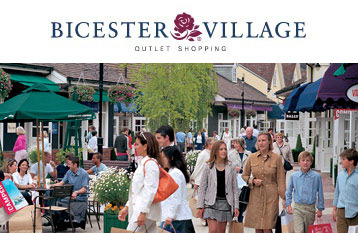 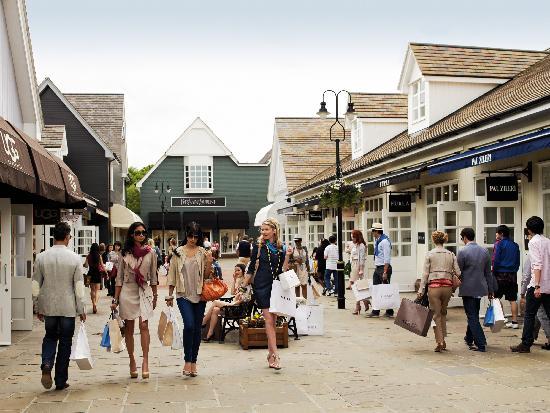 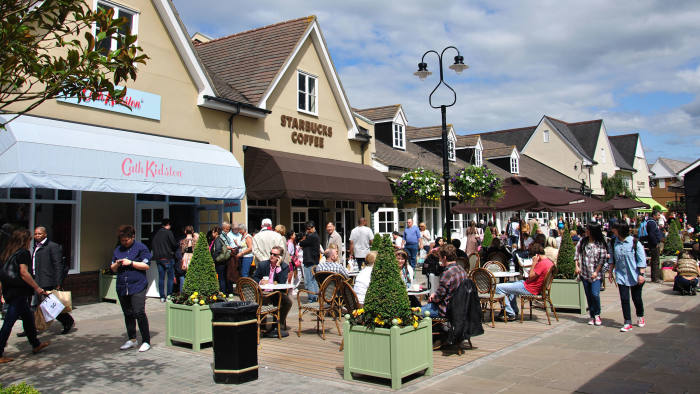 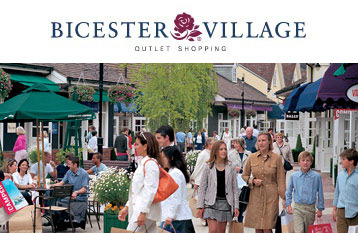 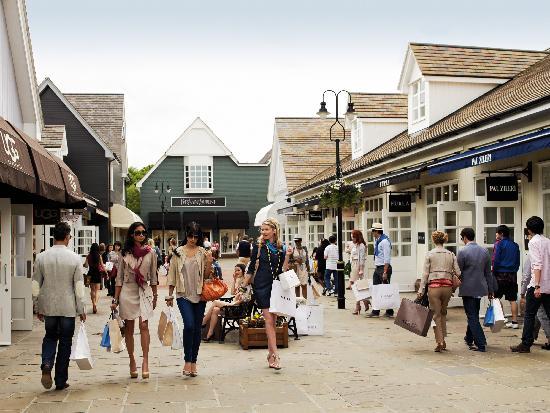 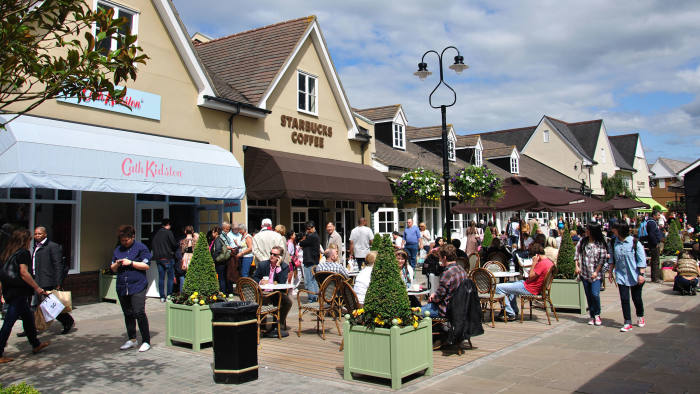 เที่ยง 	 อิสระอาหาร เพื่อให้ท่านได้ช้อปปิ้งตามอัธยาศัย บ่าย	นำท่านเดินทางสู่ มหานครลอนดอน (London) เมืองหลวงของสหราชอาณาจักร (United Kingdom) ลอนดอนเป็นหนึ่งในศูนย์กลางสำคัญทางธุรกิจการเมือง และวัฒนธรรมของโลก การสื่อสารการบันเทิง แฟชั่นและศิลปะ และเป็นที่ยอมรับว่ามีอิทธิพลไปทั่วโลก จากนั้นนำท่านช้อปปิ้งที่ห้างดังระดับโลก ใจกลางกรุงลอนดอนที่ Harrods ห้างหรูแห่งนี้ ตั้งอยู่บนถนนบรอมพ์ตัน ย่าน Knight Bridge เก่าแก่มากเพราะก่อตั้งมาตั้งแต่ปี พ.ศ.2377 โดย Charles Henry Harrods ให้ท่านได้เพลิดเพลินช้อปปิ้งตามอัธยาศัยสินค้าแบรนด์เนมมากมานให้เลือกสรรค่ำ	อิสระอาหารค่ำตามอัธยาศัยเพื่อสะดวกแก่การเดินทางท่องเที่ยวที่พัก	Hotel Ibis London Heathrow Airport , London หรือเทียบเท่าวันที่สี่	เที่ยวเมืองลอนดอน - อิสระท่องเที่ยว ตามอัธยาศัย แบบเต็มวัน          											   	    (B/อิสระ/อิสระ)เช้า	บริการอาหารเช้า ณ ห้องอาหารของโรงแรม	อิสระท่องเที่ยว หรือ พักผ่อนที่เมืองลอนดอนตามอัธยาศัยแบบเต็มวัน (ไม่มีบริการรถโค้ช)หัวหน้าทัวร์แนะนำวิธีการเดินทางเบื้องต้น ทั้งนี้ท่านควรเตรียมความพร้อม วางแผนการเดินทางล่วงหน้าก่อนถึงวันเดินทาง เพื่อประโยชน์สูงสุดของท่านเที่ยง	อิสระอาหารกลางวันตามอัธยาศัยเพื่อสะดวกแก่การเดินทางท่องเที่ยว	แนะนำสถานที่ท่องเที่ยว 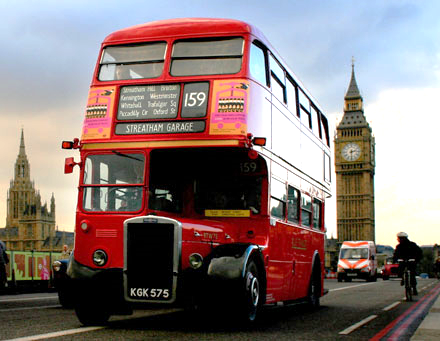 - ทดลองใช้ระบบขนส่งสาธารณะของชาวเมืองลอนดอน โดยรถไฟใต้ดิน   หรือทูป (Tube) เที่ยวชมเมือง และวิถีชีวิตของชาวลอนดอนเนอร์   (Londoner)- ทดลองนั่งรถเมล์ 2 ชั้น หรือลอนดอนแท็กซี่ เพื่อเที่ยวชมเมืองและวิถีชีวิต  ของชาวลอนดอนเนอร์ (Londoner)- ช้อปปิ้งห้างสรรพสินค้าชั้นนำที่ ถนนออกซ์ฟอร์ด (Oxford Street)   ที่มีห้างสรรพสินค้าใหญ่มากมายอย่าง Mark & Spencer , Primark ,   Selfridges, Next, Zara ฯลฯ หรือ ย่านไนซ์บริดจ์ (Knights   Bridge) ซึ่งเป็นที่ตั้งของ ห้างสรรพสินค้าชื่อดังอย่าง ห้างฮาร์วีย์ นิโคล   (Harvey Nicole) และ ห้างแฮร์รอดส์ (Harrods) ที่ท่านสามารถเลือก  ซื้อสินค้าแฟชั่นชั้นนำจากทั่วทุกมุมโลก รวมทั้งกระเป๋าแฮร์รอดส์ที่นิยมกันทั่วโลก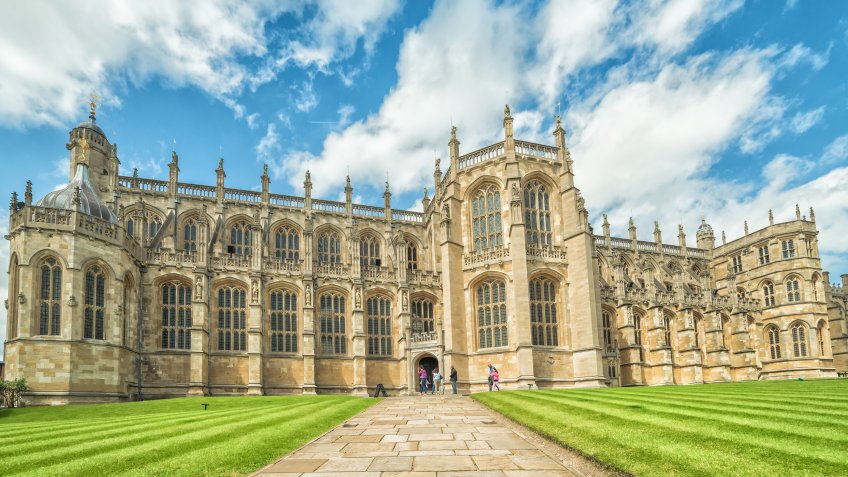 - เที่ยวพระราชวังวินด์เซอร์ (Windsor Palace)   พระราชวังซึ่งได้ชื่อว่าเป็นบ้านของครอบครัวกษัตริย์และพระราชินีแห่งอังกฤษมานานกว่า 1,000 ปี โดยพระราชวังเก่าแก่ขนาด 5 ไร่แห่งนี้ ปัจจุบันยังถูกใช้เป็นที่พำนักของสมเด็จพระราชินีอลิซาเบธที่ 2 ซึ่งมักจะใช้เวลาส่วนใหญ่ในช่วงวันหยุดสุดสัปดาห์อยู่เสมอ ทั้งนี้ผู้มาเยือนควรเผื่อเวลาในการเข้าชมอย่างน้อยประมาณ 2-3 ชั่วโมง เพราะที่นี่ล้วนเต็มไปด้วยสิ่งที่น่าตื่นตาตื่นใจ ทั้ง State Apartments ที่ถูกตกแต่งอย่างสวยงามด้วยผลงานศิลปะอันทรงคุณค่า ซึ่งเป็นของสะสมของเหล่าราชวงศ์ รวมถึงความงดงามของสถาปัตยกรรมแบบกอธิคในโบสถ์ St. George ซึ่งเป็นที่ฝังพระศพของกษัตริย์แห่งประเทศอังกฤษหลายพระองค์ และประหลาดใจไปกับ Queen Mary’s Dolls House บ้านตุ๊กตาแสนสวยและมีชื่อเสียงที่สุดโลกที่สร้างขึ้นในปี ค.ศ. 1920 โดยช่างฝีมือชั้นนำในสมัยนั้น เป็นต้น ** ยังไม่รวมค่าบัตรเข้าชมภายใน**	    ราคาค่าบัตรเข้าชม สำหรับผู้ใหญ่ ท่านละ ประมาณ 23 ปอนด์ หรือ คำนวณเป็นเงินไทย ท่านละ ประมาณ 875 บาท     ราคาค่าบัตรเข้าชม สำหรับเด็ก ท่านละ ประมาณ 21 ปอนด์ หรือ คำนวณเป็นเงินไทย ท่านละ ประมาณ 800 บาท 	   ขึ้นอยู่กับประเภทของบัตรและจำเป็นต้องจองก่อนล่วงหน้า เพราะอาจจำกัดจำนวนผู้เข้าชมในแต่ละวันได้https://tickets.rct.uk/windsor-castle/windsor-castle/2019- ขึ้นชมความสวยงามของเมืองลอนดอน บน  London Eye  ที่รู้จักในชื่อของ มิลเลเนียม วีล (Millennium Wheel) เป็นชิงช้าสวรรค์ที่สูงที่สุดในทวีปยุโรป มีความสูง 135 เมตร และกลายมาเป็นสถานที่ท่องเที่ยวที่ได้รับความนิยมอย่างมาก มีผู้มาเยือนมากกว่า 3 ล้านคนต่อปี ** ยังไม่รวมค่าบัตรเข้าชมภายใน**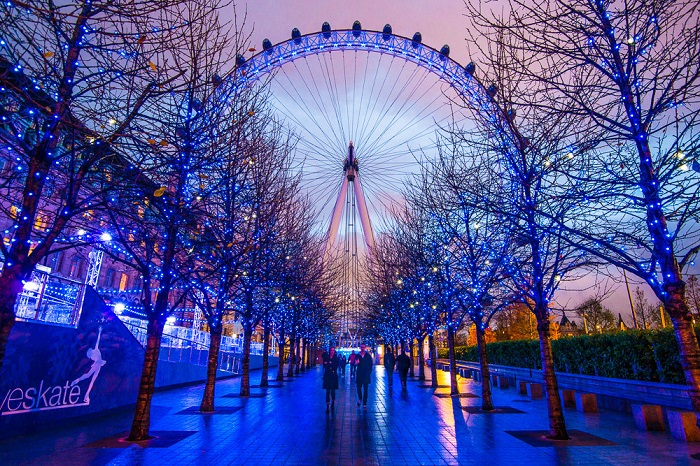    ราคาค่าบัตรเข้าชม ท่านละ ประมาณ 27 ปอนด์ หรือ คำนวณเป็นเงินไทย ท่านละ   ประมาณ 1,030 บาท **ขึ้นอยู่กับประเภทของบัตรและจำเป็นต้องจองก่อนล่วงหน้า เพราะอาจจำกัดจำนวนผู้เข้าชมในแต่ละวันได้https://www.londoneye.com/tickets-and-prices/ค่ำ		อิสระอาหารค่ำตามอัธยาศัยเพื่อสะดวกแก่การเดินทางท่องเที่ยว ที่พัก 	Hotel Ibis London Heathrow Airport , London หรือเทียบเท่าวันที่ห้า	เมืองบาธ - มหาวิหารบาธ - โรงอาบน้ำโรมันโบราณ - เมืองซาลิสบัวรี่ – สโตนเฮนจ์              สนามบินฮีทโธรว์                                                                  (B / อิสระ / อิสระ)เช้า	บริการอาหารเช้า ณ ห้องอาหารของโรงแรมวรีย์เสาหินสโตนเฮนจ์ - เมืองลอนดนนำท่านเดินทางสู่ เมืองบาธ (Bath) ใช้เวลาเดินทางประมาณ 2 ชั๋วโมง 10 นาที เป็นเมืองที่มีฐานะนครในมณฑลซอมเมอร์เซ็ทในภาคการปกครองตะวันตกเฉียงใต้ของประเทศอังกฤษ เมืองบาธได้รับพระราชทานฐานะเป็น “นคร” โดยสมเด็จพระราชินีนาถเอลิซาเบธที่ 1 ในปี ค.ศ. 1590 และได้เป็นเทศบาลมณฑล ในปี ค.ศ. 1889 ตัวเมืองบาธตั้งอยู่เนินหลายลูกในหุบเขาของแม่น้ำเอวอนในบริเวณที่มีน้ำพุร้อนธรรมชาติที่เป็นที่ตั้งถิ่นฐานของโรมัน ผู้สร้างโรงอาบน้ำโรมันโบราณ (Roman Baths) และวัดโดยตั้งชื่อเมืองว่า “Aquae Sulis” เมืองบาธเป็นสถานที่ที่สมเด็จพระเจ้าเอ็ดการ์ดผู้รักสงบทำพิธีราชาภิเษกเป็นพระมหากษัตริย์อังกฤษที่มหาวิหารบาธ ในปี ค.ศ. 973 ต่อมาในสมัยจอร์เจีย เมืองบาธกลายเป็นเมืองน้ำแร่ที่ได้รับความนิยมกันมาก ซึ่งทำให้เมืองบาธขยายตัวมากขึ้นและมีสถาปัตยกรรมจอร์เจียที่เด่นๆ จากสมัยนั้นที่สร้างจากหินบาธที่เป็นหินสีเหลืองนวลสวยงามเป็นเอกลักษณ์ ได้รับการขึ้นทะเบียนให้เป็นมรดกโลกโดยองค์การสหประชาชาติ หรือ ยูเนสโก เมื่อปี ค.ศ. 1987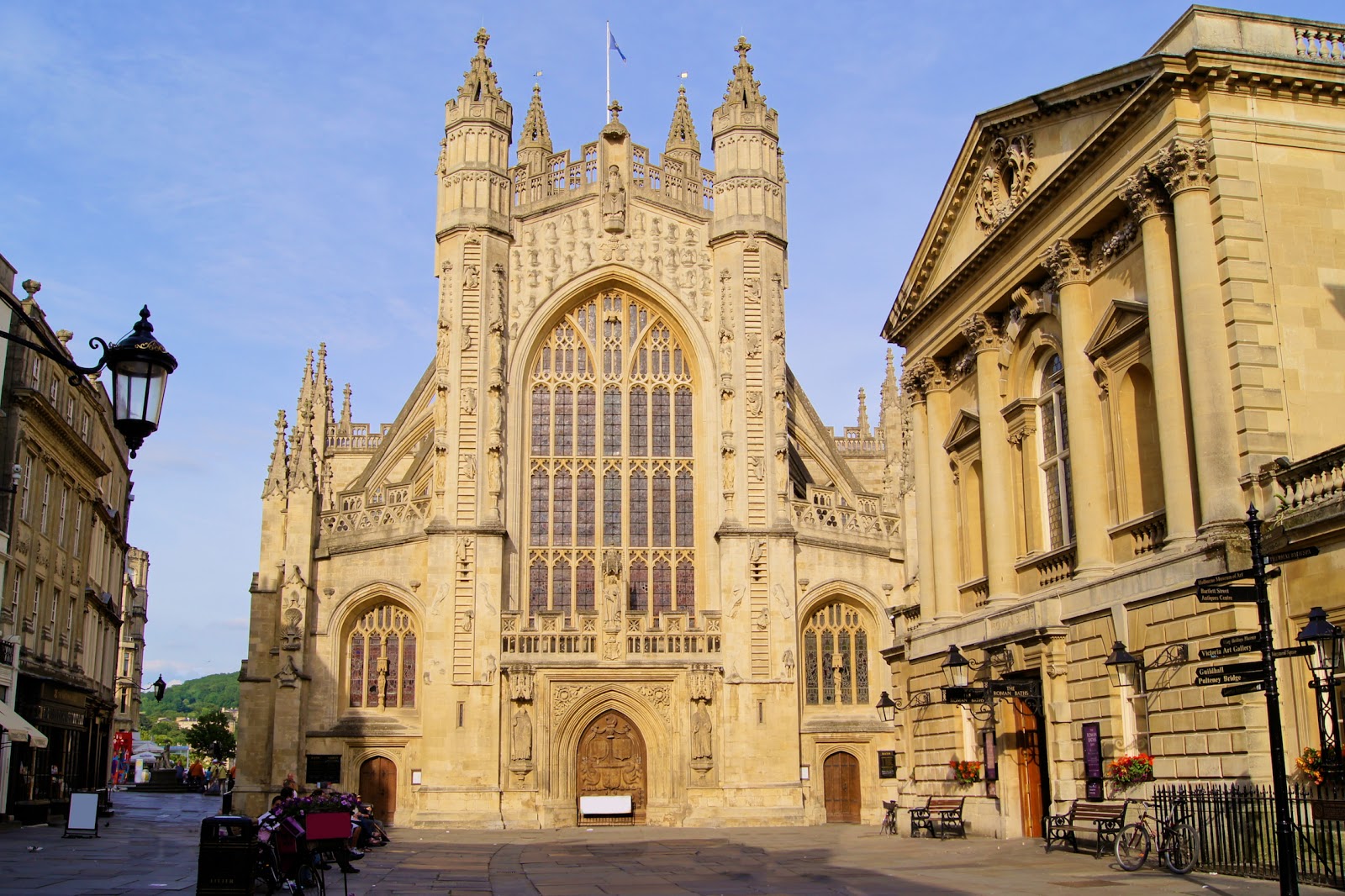 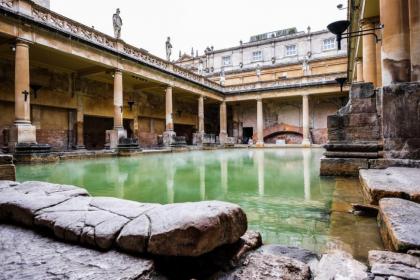 	นำท่านถ่ายรูปเป็นที่ระลึกกับ มหาวิหารบาธ (Bath Abbey) และบริเวณด้านหน้าของโรงอาบน้ำโรมันโบราณ (Roman Baths) ถือเป็นโรงอาบน้ำโรมันขนาดใหญ่ในสมัยโบราณที่ได้รับการอนุรักษ์และดูแลเป็นอย่างดี ซึ่งโรงอาบน้ำของที่นี่อยู่ต่ำกว่าระดับพื้นถนนในปัจจุบัน ภายในแบ่งออกเป็นโซนหลักๆ 4 โซนด้วยกัน ตั้งแต่โซน Sacred Spring , Roman Temple , Roman Bath House และ Museum ซึ่งแหล่งน้ำแร่แห่งนี้ถูกค้นพบตั้งแต่สมัยชาวโรมันบุกเข้ามายึดเกาะอังกฤษ เป็น 1 ใน 7 สิ่งมหัศจรรย์ทางธรรมชาติของทางตะวันตกอีกด้วย ** ยังไม่รวมค่าบัตรเข้าชมภายใน**ราคาสำหรับผู้ใหญ่ ท่านละ ประมาณ 20.00 ปอนด์ หรือ คำนวณเป็นเงินไทย ท่านละ ประมาณ 800 บาท ราคาสำหรับเด็ก ท่านละ ประมาณ 19.00 ปอนด์ หรือ คำนวณเป็นเงินไทย ท่านละ ประมาณ 750 บาท ขึ้นอยู่กับประเภทของบัตรและจำเป็นต้องจองก่อนล่วงหน้า เพราะอาจจำกัดจำนวนผู้เข้าชมในแต่ละวันได้เที่ยง	อิสระอาหารกลางวันตามอัธยาศัยเพื่อสะดวกแก่การเดินทางท่องเที่ยว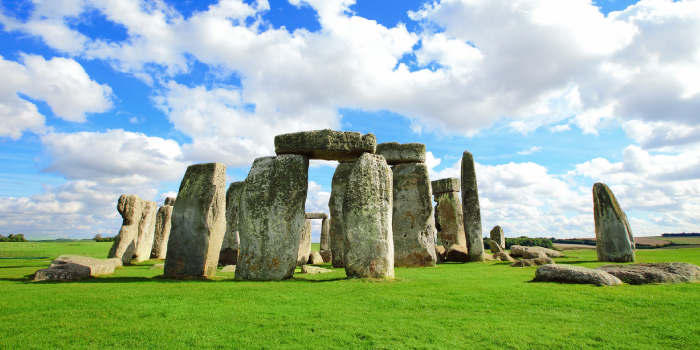 นำท่านเดินทางสู่ เมืองซาลิสบัวรี่ (Salisbury) (ใช้เวลาเดินทางประมาณ 1 ชั่วโมง) เป็นที่ตั้งของอนุสาวรีย์อันลึกลับ เสาหินสโตนเฮ้นจ์ นำท่านเข้าชมในรั้วอาณาเขตที่ตั้งของ อนุสาวรีย์เสาหินสโตนเฮ้นจ์ (Stonehenge) 1 ใน 7 สิ่งมหัศจรรย์ของโลกในยุคก่อนประวัติศาสตร์ มีอายุกว่า 5,000 ปี เป็นกลุ่มแท่งหินขนาดใหญ่ตั้งอยู่กลางทุ่งราบกว้างใหญ่ ในบริเวณตอนใต้ของเกาะอังกฤษ ซึ่งไม่มีใครทราบวัตถุประสงค์ในการสร้างอย่างชัดเจน เป็นอนุสรณ์สถานยุคก่อนประวัติศาสตร์ ตัวอนุสรณ์สถานประกอบด้วยแท่งหินขนาดยักษ์ 112 ก้อน ตั้งเรียงกันเป็นวงกลมซ้อนกัน 3 วง แท่งหินบางอันตั้งขึ้น บางอันวางนอนลง และบางอันก็ถูกวางซ้อนอยู่ข้างบน นักโบราณคดีเชื่อว่ากลุ่มกองหินนี้ถูกสร้างขึ้นจากที่ไหนสักแห่งเมื่อประมาณ 3,000 – 2,000 ปีก่อนคริสตกาล กล่าวคือ การหาอายุจากคาร์บอนกัมมันตรังสีเมื่อ พ.ศ. 2551 เผยให้เห็นว่าหินก้อนแรกถูกวางตั้งเมื่อประมาณ 2,400 – 2,200 ปีก่อนคริสตกาล ในขณะที่ทฤษฎีอื่นๆ ระบุว่ากลุ่มหินที่ถูกวางตั้งมาตั้งแต่ก่อนหน้านั้นถึง 3,000 ปีก่อนคริสตกาลนักวิทยาศาสตร์และนักประวัติศาสตร์ต่างสงสัยว่า คนในสมัยก่อนสามารถยกแท่งหินที่มีน้ำหนักกว่า 30 ตัน ขึ้นไปวางเรียงกันได้อย่างไร ทั้งๆที่ปราศจากเครื่องทุ่นแรงอย่างที่เราใช้อยู่ในปัจจุบัน และบริเวณที่ราบดังกล่าวไม่มีก้อนหินขนาดมหึมานี้ ดังนั้นจึงสันนิษฐานว่าผู้สร้างต้องทำการชักลากแท่งหินยักษ์ทั้งหมดมาจากที่อื่น ซึ่งคาดว่าน่าจะมาจาก "ทุ่งมาร์ลโบโร" ที่อยู่ไกลออกไปประมาณ 40 กิโลเมตร ได้รับการขึ้นทะเบียนให้เป็นมรดกโลกโดยองค์การสหประชาชาติ หรือ ยูเนสโก เมื่อปี ค.ศ. 1986ค่ำ	อิสระอาหารค่ำตามอัธยาศัยเพื่อสะดวกแก่การเดินทางท่องเที่ยว	นำท่านเดินทางสู่ ท่าอากาศยานนานาชาติลอนดอนฮีทโธรว์ เมืองลอนดอน ประเทศอังกฤษ เพื่อให้ท่านมีเวลาใน	การทำคืนภาษี (Tax Refund) และมีเวลาในการเลือกซื้อสินค้าในร้านค้าปลอดภาษีหรือ ร้านอาหาร20.10 น.	ออกเดินทางสู่ ท่าอากาศยานนานาชาติบรูไน เมืองบันดาร์เสรีเบกาวัน ประเทศบรูไน 	โดยสายการบิน Royal Brunei Airlines เที่ยวบินที่ BI004 **มีบริการอาหารและเครื่องดื่มบนเครื่องบิน **		(ใช้เวลาบินประมาณ 13 ชั่วโมง 35 นาที)วันที่หก	ท่าอากาศยานนานาชาติบรูไน ประเทศบรูไน – ท่าอากาศยานนานาชาติสุวรรณภูมิ           															(-/-/-)17.25 น.	เดินทางถึง เมืองบันดาร์เสรีเบกาวัน ประเทศบรูไน ** เพื่อเปลี่ยนเครื่อง **18.30 น.	ออกเดินทางสู่ ท่าอากาศยานนานาชาติสุวรรณภูมิ ประเทศไทย 	โดยสายการบิน Royal Brunei Airlines เที่ยวบินที่ BI519 **มีบริการอาหารและเครื่องดื่มบนเครื่องบิน **	(ใช้เวลาบินประมาณ 2 ชั่วโมง 50 นาที)20.15 น.	เดินทางถึงกรุงเทพฯ ประเทศไทย โดยสวัสดิภาพและความประทับใจ**โปรแกรมสามารถสลับปรับเปลี่ยนได้โดยไม่ต้องแจ้งล่วงหน้า**ราคาทัวร์รวมค่าตั๋วเครื่องบินไป-กลับ ตามรายการ			ค่าอาหารทุกมื้อ ตามที่ระบุในรายการค่าเข้าชมสถานที่ต่างๆ ตามรายการค่าที่พักห้องละ 2-3 ท่าน ตามรายการค่ารถรับ-ส่ง และนำเที่ยวตามรายการค่าภาษีสนามบิน ทุกแห่งที่มีค่าน้ำหนักกระเป๋าสัมภาระไป-กลับ หน้าทัวร์นำเที่ยว ตามรายการค่าประกันอุบัติเหตุระหว่างเดินทาง วงเงินท่านละ 1,000,000 บาท  (เงื่อนไขตามกรมธรรม์)ค่าบัตรเข้าชมฟุตบอล ณ สนามแอนฟิลด์ ลิเวอร์พูล คู่ระหว่าง ลิเวอร์พูล VS วูล์ฟแฮมตันราคาทัวร์ไม่รวม ภาษีหัก ณ ที่จ่าย 3% (กรณีต้องการใบเสร็จรับเงิน / ใบกำกับภาษี)ค่าใช้จ่ายส่วนตัว อาทิ ค่าทำหนังสือเดินทาง ค่าโทรศัพท์ส่วนตัว ค่าซักรีด มินิบาร์ในห้อง อาหารและเครื่องดื่มที่สั่งเพิ่มค่าน้ำหนักกระเป๋าสัมภาระ ที่หนักเกินสายการบินกำหนด ค่าธรรมเนียมและค่าบริการยื่นวีซ่าท่องเที่ยวประเทศอังกฤษ ท่านละ 6,000 บาท ขึ้นอยู่กับอัตราแลกเปลี่ยนเงินตรา และ ธรรมเนียมของแต่ละประเทศ **ทางสถานฑูตฯ สงวนสิทธิ์ไม่คืนเงินค่าธรรมเนียมวีซ่าในทุกกรณี**ตามธรรมเนียมค่าทิปพนักงานขับรถและมัคคุเทศก์เป็นจำนวน 50 ปอนด์ (GBP) หรือ คำนวณ เป็นเงินไทยประมาณ 2,250 บาท (THB) รวมไปถึงเด็กอายุมากกว่า 2 ปี ยกเว้น เด็กอายุไม่ถึง 2 ปี (Infant) ทั้งนี้ท่านสามารถให้มากกว่านี้ได้ตามความเหมาะสมและความพึงพอใจของท่าน*ค่าทิปพนักงานขับรถและมัคคุเทศก์ชำระในวันเช็คอิน ณ สนามบินสุวรรณภูมิ*การเดินทางในแต่ละครั้งจะต้องมีผู้โดยสารอย่างน้อยจำนวน 30 ท่านขึ้นไป หากผู้โดยสารไม่ครบจำนวนดังกล่าวบริษัทฯ ขอสงวนสิทธิ์ในการเลื่อนการเดินทาง หรือเปลี่ยนแปลงราคาทัวร์กรุณาชำระมัดจำ ท่านละ 30,000 บาท กรุณาชำระค่าทัวร์ส่วนที่เหลือ ภายใน 30 วันก่อนการเดินทาง (นับรวมวันเสาร์-อาทิตย์)เงื่อนไขการเปลี่ยนวันเดินทางหรือเปลี่ยนชื่อผู้เดินทางกรณีวันเดินทางตรง กับวันหยุดนักขัตฤกษ์หรือช่วงเทศกาล ผู้จองทัวร์ต้องแจ้งเปลี่ยนวันเดินทางหรือเปลี่ยนชื่อผู้เดินทาง ไม่น้อยกว่า 45 วัน ก่อนการเดินทาง (นับรวมเสาร์-อาทิตย์) สามารถเปลี่ยนได้เพียง 1 ครั้งเท่านั้น หากแจ้งหลังจากนี้ ผู้เดินทางควรหาผู้เดินทางท่านใหม่มาแทนผู้ที่ไม่สามารถเดินทางได้กรณีวันเดินทางไม่ตรง กับวันหยุดนักขัตฤกษ์หรือช่วงเทศกาล ผู้จองทัวร์ต้องแจ้งเปลี่ยนวันเดินทางหรือเปลี่ยนชื่อผู้เดินทางไม่น้อยกว่า 30 วัน ก่อนการเดิน (นับรวมเสาร์-อาทิตย์) สามารถเปลี่ยนได้เพียง 1 ครั้งเท่านั้น หากแจ้งหลังจากนี้ ผู้เดินทางควรหาผู้เดินทางท่านใหม่มาแทนผู้ที่ไม่สามารถเดินทางได้กรณีจองทัวร์ภายใน 15 วันก่อนออกเดินทาง (นับรวมเสาร์-อาทิตย์) ผู้จองทัวร์ไม่สามารถเปลี่ยนวันเดินทางหรือเปลี่ยนชื่อผู้เดินทางได้ทุกกรณีกรณีแจ้งเปลี่ยนชื่อผู้เดินทางหลังจากออกตั๋วโดยสารเรียบร้อยแล้ว ผู้เดินทางจะต้องชำระค่าตั๋วโดยสารเพิ่มด้วยตนเองจากค่าทัวร์ที่ชำระมาแล้ว ณ วันที่ต้องการเปลี่ยนชื่อผู้เดินทาง ตามข้อกำหนดของทางบริษัทและสายการบิน เงื่อนไขการยกเลิกการเดินทางกรณีที่นักท่องเที่ยวหรือเอเจนซี่ต้องการขอยกเลิกการเดินทาง หรือเลื่อนการเดินทาง นักท่องเที่ยวหรือเอเจนซี่ (ผู้มีชื่อในเอกสารการจอง) จะต้องแฟกซ์ อีเมล หรือเดินทางมาเซ็นเอกสารการยกเลิกที่บริษัทอย่างใดอย่างหนึ่งเพื่อแจ้งยกเลิกการจองกับทางบริษัทเป็นลายลักษณ์อักษร ทางบริษัทไม่รับยกเลิกการจองผ่านทางโทรศัพท์ไม่ว่ากรณีใดๆกรณีนักท่องเที่ยวหรือเอเจนซี่ต้องการขอรับเงินค่าบริการคืน นักท่องเที่ยวหรือเอเจนซี่ (ผู้มีชื่อในเอกสารการจอง) จะต้องแฟกซ์ อีเมล หรือเดินทางมาเซ็นเอกสารการขอรับเงินคืนที่บริษัทอย่างใดอย่างหนึ่งเพื่อทำเรื่องขอรับเงินค่าบริการคืน โดยแนบหนังสือมอบอำนาจพร้อมหลักฐานประกอบการมอบอำนาจ หลักฐานการชำระเงินค่าบริการต่างๆ และหน้าสมุดบัญชีธนาคารที่ต้องการให้นำเงินเข้าให้ครบถ้วน โดยมีเงื่อนไขการคืนเงินค่าบริการดังนีแจ้งยกเลิกก่อนการเดินทาง ไม่น้อยกว่า 45 วัน (นับรวมวันเสาร์-อาทิตย์) คืนเงินค่าบริการ 100% ของค่าบริการที่ชำระมาแล้ว แจ้งยกเลิกก่อนการเดินทางภายใน 31-44 วัน (นับรวมวันเสาร์-อาทิตย์) ยึดเงินค่ามัดจำทั้งหมดของค่าบริการที่ชำระมาแล้วแจ้งยกเลิกก่อนการเดินทางภายใน 30 วัน (นับรวมวันเสาร์-อาทิตย์) ยึดเงินค่าบริการ 100% ของค่าบริการที่ชำระมาแล้ว เนื่องจากบริษัทต้องดำเนินการจัดเตรียมนำเที่ยวให้แก่นักท่องเที่ยวล่วงหน้า เช่น การสำรองที่นั่งตั๋วเครื่องบินโดยสาร การจองโรงแรมที่พัก ยานพานหะสำหรับเดินทาง ร้านอาหาร เป็นต้น3. หากจำนวนการจองของผู้เดินทางเต็มกรุ๊ปแล้ว ผู้จองไม่สามารถยกเลิกหรือเลื่อนการเดินทางได้ทุกกรณี4. การเดินทางที่ต้องการันตีมัดจำหรือเป็นเที่ยวบินเช่าเหมาลำ Charter Flight หรือ Extra Flight กับสายการบิน จะไม่มีการคืนเงินมัด    จำหรือค่าบริการทั้งหมด  5. การติดต่อประสานงานกับทางบริษัท เช่น แฟกซ์ อีเมล หรือจดหมาย ต้องทำในวันเวลาทำการของทางบริษัท ดังนี้ วันจันทร์ถึงวันศุกร์ เวลา 09.00 น. – 17.30 น. วันเสาร์ เวลา 09.00 น. – 16.00 น. หรือสามารถติดต่อประสานงานผ่านแอพพลิเคชั่นอื่นๆตามช่องทางของบริษัทได้6. ทางบริษัทขอสงวนสิทธิ์ในการปรับราคาทัวร์ หรือยกเลิกการเดินทางกรณีมีนักท่องเที่ยว จองเดินทางน้อยกว่า 20 ท่านข้อแนะนำก่อนการเดินทางกรุณาแยกของเหลว เจล สเปรย์ ที่จะนำติดตัวขึ้นเครื่องบิน ต้องมีขนาดบรรจุภัณฑ์ไม่เกิน 100 มิลลิลิตรต่อชิ้น และรวมกันทุกชิ้นไม่เกิน 1,000 มิลลิลิตร โดยแยกใส่ถุงพลาสติกใสซึ่งมีซิปล็อคปิดสนิท และสามารถนำออกมาให้เจ้าหน้าที่ตรวจได้อย่างสะดวก ณ จุดเอ็กซ์เรย์ อนุญาตให้ถือได้ท่านละ 1 ใบเท่านั้น ถ้าสิ่งของดังกล่าวมีขนาดบรรจุภัณฑ์มากกว่าที่กำหนดจะต้องใส่กระเป๋าใบใหญ่และฝากเจ้าหน้าที่โหลดใต้ท้องเครื่องบินเท่านั้น สิ่งของที่มีลักษณะคล้ายกับอาวุธ เช่น กรรไกรตัดเล็บ มีดพก แหนบ อุปกรณ์กีฬา ฯ จะต้องใส่กระเป๋าใบใหญ่และฝากเจ้าหน้าที่โหลดใต้ท้องเครื่องบินเท่านั้น ประเทศญี่ปุ่น มีกฎหมายห้ามนำผลิตภัณฑ์ที่ทำมาจากพืช และเนื้อสัตว์ทุกชนิดเข้าประเทศ เช่น ผักผลไม้สด ไข่ เนื้อสัตว์ ไส้กรอก เพื่อเป็นการป้องกันโรคติดต่อที่จะมาจากสิ่งเหล่านี้ หากเจ้าหน้าที่ตรวจพบ จะต้องเสียค่าปรับในอัตราที่สูงมากหมายเหตุ1.ทัวร์นี้สำหรับผู้มีวัตถุประสงค์เพื่อการท่องเที่ยวเท่านั้น2.ทัวร์นี้เป็นทัวร์แบบเหมา หากท่านไม่ได้ร่วมเดินทางหรือไม่ใช้บริการตามที่ระบุไว้ในรายการทัวร์ ไม่ว่าบางส่วนหรือทั้งหมด หรือถูก   ปฏิเสธการเข้า-ออกเมืองด้วยเหตุผลใดๆ ทางบริษัทจะไม่คืนเงินค่าบริการไม่ว่าบางส่วนหรือทั้งหมดให้แก่ท่าน3.ทางบริษัทขอสงวนสิทธิ์ในการยกเลิกการเดินทางในกรณีที่มีนักท่องเที่ยวร่วมเดินทางน้อยกว่า 30 ท่าน โดยจะแจ้งให้กับ4.นักท่องเที่ยวหรือเอเจนซี่ทราบล่วงหน้าอย่างน้อย 7 วันก่อนการเดินทางสำหรับประเทศที่ไม่มีวีซ่า และอย่างน้อย 15 วันก่อนการ   เดินทางสำหรับประเทศที่มีวีซ่า  แต่หากทางนักท่องเที่ยวทุกท่านยินดีที่จะชำระค่าบริการเพิ่มจากการที่มีนักท่องเที่ยวร่วมเดินทาง   น้อยกว่าที่ทางบริษัทกำหนดเพื่อให้คณะเดินทางได้  ทางเรายินดีที่จะให้บริการต่อไป4.ทางบริษัทขอสงวนสิทธิ์ไม่รับผิดชอบค่าเสียหายจากความผิดพลาดในการสะกดชื่อ นามสกุล คำนำหน้าชื่อ เลขที่หนังสือ   เดินทาง และอื่นๆ เพื่อใช้ในการจองตั๋วเครื่องบิน ในกรณีที่นักท่องเที่ยวหรือเอเจนซี่มิได้ส่งหน้าหนังสือเดินทางให้กับทางบริษัท   พร้อมการชำระเงินมัดจำ5.ทางบริษัทขอสงวนสิทธิ์ในการเปลี่ยนแปลงรายการการเดินทางตามความเหมาะสม เพื่อให้สอดคล้องกับสถานการณ์ ภูมิอากาศ   และเวลา ณ วันที่เดินทางจริงของประเทศที่เดินทาง ทั้งนี้ บริษัทจะคำนึงถึงความปลอดภัยของนักท่องเที่ยวส่วนใหญ่เป็นสำคัญ6.ทางบริษัทขอสงวนสิทธิ์ไม่รับผิดชอบใดๆ ต่อความเสียหายหรือค่าใช้จ่ายใดๆ ที่เพิ่มขึ้นของนักท่องเที่ยวที่มิได้เกิดจากความผิด   ของทางบริษัท เช่น ภัยธรรมชาติ การจลาจล การนัดหยุดงาน การปฏิวัติ อุบัติเหตุ ความเจ็บป่วย ความสูญหายหรือเสียหายของ   สัมภาระ ความล่าช้าของสายการบิน เปลี่ยนแปลงตารางบิน การบริการของสายการบิน และเหตุสุดวิสัยอื่น เป็นต้น7. อัตราค่าบริการนี้คำนวณจากอัตราแลกเปลี่ยนเงินตราต่างประเทศ ณ วันที่ทางบริษัทเสนอราคา ดังนั้น ทางบริษัทขอสงวนสิทธิ์ในการปรับราคาค่าบริการเพิ่มขึ้น ในกรณีที่มีการเปลี่ยนแปลงอัตราแลกเปลี่ยนเงินตราต่างประเทศ ค่าตั๋วเครื่องบิน ค่าภาษีเชื้อเพลิง ค่าประกันภัยสายการบิน การเปลี่ยนแปลงเที่ยวบิน ฯลฯการเตรียมเอกสาร เพื่อยื่นคำร้องขอวีซ่าท่องเที่ยว ประเทศอังกฤษ1. หนังสือเดินทางฉบับจริงที่ยังมีอายุการใช้ พร้อมสำเนา 2 ชุม  **โปรดตรวจสอบว่าหนังสือเดินทางของท่าน; - มีหน้าว่างอย่างน้อย 2 หน้า และไม่ชำรุด- ยังมีอายุใช้ได้อย่างน้อยอีก 6 เดือนนับจากวันเดินทางออกนอกประเทศสมาชิกเชงเก้น(บางกรณี ต้องแสดงหนังสือเดินทางเล่มเก่าที่ท่านเคยมีมาแล้วด้วย)2. หนังสือเดินทางเล่มเก่า (ถ้ามี) พร้อมสำเนา 1 ชุด3. สำเนาหน้าวีซ่าเก่า เฉพาะวีซ่าเชงเก้น, วีซ่า UK และวีซ่าอเมริกา (ถ้ามี)4. สำเนาบัตรประชาชน (กรณีผู้เดินทางเป็นเด็กอายุไม่ถึง 18 ปี จำเป็นต้องใช้ สำเนาสูติบัตรด้วย)5. สำเนาทะเบียนบ้าน6. สำเนาใบสำคัญการสมรส (ถ้ามี)7. สำเนาใบจดทะเบียนการหย่า (ถ้ามี)8. สำเนาใบเปลี่ยนชื่อ, ใบเปลี่ยนนามสกุล (ถ้ามี)9. รายการเดินบัญชีเงินฝาก (Bank Statement) บัญชีออมทรัพย์ เท่านั้น ที่ออกโดยธนาคาร มีรายการเดินบัญชี       ย้อนหลัง 6 เดือนสุดท้าย ฉบับภาษาอังกฤษ (หลักฐานการเงิน ต้องอัพเดทไม่เกิน 15 วัน ก่อนวันยื่นขอวีซ่า)10. หนังสือรับรองบัญชีจากธนาคาร (Bank Certificate) ทิ่ออดโดยธนาคารเจ้าของบัญชี บัญชีเดียวกันกับ Bank       Statement ฉบับภาษาอังกฤษ เท่านั้น (หลักฐานการเงิน ต้องอัพเดทไม่เกิน 15 วัน ก่อนวันยื่นขอวีซ่า)11. เอกสารการทำงานกรณีเป็นเจ้าของกิจการ หรือ ผู้ที่ประกอบอาชีพอิสระ: ใช้สำเนาเอกสารหนังสือรับรองการจดทะเบียนบริษัท หรือใบจดทะเบียนการค้า พร้อมประทับตราบริษัท อายุเอกสารไม่เกิน 3 เดือน ฉบับภาษาอังกฤษ เท่านั้นกรณีเป็นพนักงาน / ลูกจ้าง: หนังสือรับรองการทำงานปัจจุบัน พร้อมระบุชื่อและนามสกุล (สะกดตรงตามหน้าหนังสือเดินทาง), ตำแหน่ง, วัน เดือน ปีที่เข้าทำงาน และอัตราเงินเดือนปัจจุบัน พร้อมทั้งระบุข้อความที่ได้รับอนุญาตให้ลางานได้ในช่วงเวลาเดินทาง อายุเอกสารไม่เกิน 15 วัน ก่อนวันยื่นขอวีซ่า (ฉบับภาษาอังกฤษ เท่านั้น)สำหรับนักเรียน / นักศึกษา: หนังสือรับรองสถานภาพนักเรียน หรือนักศึกษาจากโรงเรียนหรือสถาบันศึกษา อายุเอกสารไม่เกิน 1 เดือนก่อนวันยื่นขอวีซ่า (ฉบับภาษาอังกฤษ เท่านั้น) **สถานทูตไม่รับพิจารณาบัตรนักเรียน / นักศึกษา**ในกรณีที่ผู้เดินทางอายุ ไม่ถึง 18 ปี 12. สูติบัตร (พร้อมฉบับแปลเป็นภาษาอังกฤษ...ถ้ามี) 13. หนังสือยินยอมให้บุตรเดินทาง (กรณีที่เด็กไม่ได้เดินทางพร้อมกับ บิดาหรือมารดา โดยหนังสือยินยอมให้บุตรเดินทาง       นั้น จำเป็นต้องเป็นฉบับจริงและออกจากอำเภอต้นสังกัดเท่านั้น พร้อมฉบับแปลเป็นภาษาอังกฤษ) โปรดทราบ....สำหรับผู้เดินทางสัญชาติไทยที่ อายุต่ำกว่า18 ปี ผู้มีอำนาจปกครองตามกฎหมาย (โดยปกติคือบิดา-มารดา) ต้องมาปรากฏตัวพร้อมกันในวันยื่นคำร้อง และ เซ็นชื่อในคำร้อง หากผู้มีอำนาจปกครอง หรือ บิดา-มารดา ไม่สามารถมาได้ ผู้เดินทางสามารถยื่นคำร้องที่ผู้มีอำนาจปกครองเซ็นชื่อไว้แล้ว พร้อม หนังสือยินยอม โดย ลายเซ็นของผู้ปกครองหรือ บิดา-มารดาในหนังสือยินยอมนั้น จะต้องได้รับการรับรองจากสำนักงานเขตหรืออำเภอที่สังกัด กรณีบิดา-มารดาพำนักอยู่ในเยอรมนีต้องมีการรับรอง ลายเซ็นจากหน่วยราชการของเยอรมนี กรณีบิดาหรือมารดาเพียงฝ่ายเดียวทำหนังสือยินยอมต้อง แสดงหลักฐานว่าบิดาหรือมารดาผู้นั้นเป็นผู้มีอำนาจปกครองแต่เพียงผู้เดียวจริง กรณีที่บิดา – มารดาหย่าร้างกัน ต้องใช้สำเนาใบหย่า และใบที่มีการสลักหลังถึงรายละเอียดการเลี้ยงดูบุตรของฝ่ายใด เอกสารสำหรับ กรณีมีผู้ออกค่าใช้จ่ายในการเดินทาง ผู้ออกค่าใช้จ่าย ต้องเตรียมเอกสารเพิ่มเติม ดังนี้ 14. หนังสือรับรองค่าใช้จ่าย ระบุชื่อผู้เดินทาง สะกดถูกต้องตามหนังสือเดินทาง 15. หลักฐานการเงินของผู้ออกค่าใช้จ่ายในการเดินทาง Bank Statement (รายการเดินบัญชีเคลื่อนไหว)        บัญชีออมทรัพย์ ที่ออกโดยธนาคาร มีรายการเดินบัญชีย้อนหลัง 6 เดือน 16. หนังสือรับรองบัญชีเงินฝาก Bank Certificate บัญชีเดียวกันกับ Bank Statement ที่ออกโดยธนาคาร โปรดทราบ:  	ตามข้อกำหนดของสถานทูตฯ การยื่นคำร้องขอวีซ่าเพื่อเดินทางเข้าสหราชอาณาจักร ผู้ที่ประสงค์จะเดินทางทุกท่าน “อาจจำเป็นต้อง”  แสดงตัวที่สถานทูตฯ ด้วยตัวท่านเอง เพื่อทำการสแกนลายนิ้วมือ ในวันขอยื่นคำร้องฯ โดยทางบริษัทฯ จะแจ้งรายละเอียด พร้อมวันและเวลานัดหมายให้ทราบอีกครั้งหมายเหตุ :     	การอนุมัติวีซ่าเป็นดุลพินิจของทางสถานทูตฯ ทางบริษัทฯ ไม่มีส่วนเกี่ยวข้องใดๆทั้งสิ้น ทั้งนี้บริษัทฯ เป็นเพียงตัวกลางและคอยบริการอำนวยความสะดวกให้แก่ผู้สมัครเท่านั้น และในกรณีถูกปฎิเสธวีซ่า สถานฑูตไม่มีนโยบายในการคืนค่าธรรมเนียมวีซ่าแก่ผู้สมัคร ทั้งนี้เป็นไปตามกฎและข้อบังคับของสถานฑูตเป็นสำคัญเดินทางราคาผู้ใหญ่ราคาเด็กพักเดี่ยวหมายเหตุวันที่ 27 ธันวาคม 2562 – 01 มกราคม 256359,99959,99916,999INFANT (เด็กเล็ก ตั้งแต่แรกเกิด - อายุไม่เกิน 2 ปี) ราคา 10,000 บาทจอยแลนด์หักค่าตั๋วออก 10,000 บาทINFANT (เด็กเล็ก ตั้งแต่แรกเกิด - อายุไม่เกิน 2 ปี) ราคา 10,000 บาทจอยแลนด์หักค่าตั๋วออก 10,000 บาทINFANT (เด็กเล็ก ตั้งแต่แรกเกิด - อายุไม่เกิน 2 ปี) ราคา 10,000 บาทจอยแลนด์หักค่าตั๋วออก 10,000 บาทINFANT (เด็กเล็ก ตั้งแต่แรกเกิด - อายุไม่เกิน 2 ปี) ราคา 10,000 บาทจอยแลนด์หักค่าตั๋วออก 10,000 บาทINFANT (เด็กเล็ก ตั้งแต่แรกเกิด - อายุไม่เกิน 2 ปี) ราคา 10,000 บาทจอยแลนด์หักค่าตั๋วออก 10,000 บาทราคาที่ระบุข้างต้น สำหรับผู้เดินทางที่ถือหนังสือเดินทางประเทศไทยเท่านั้นหากผู้เดินทางถือหนังสือเดินทางประเทศอื่นๆ โปรดสอบถามเจ้าหน้าที่ ก่อนทำการจองราคาที่ระบุข้างต้น สำหรับผู้เดินทางที่ถือหนังสือเดินทางประเทศไทยเท่านั้นหากผู้เดินทางถือหนังสือเดินทางประเทศอื่นๆ โปรดสอบถามเจ้าหน้าที่ ก่อนทำการจองราคาที่ระบุข้างต้น สำหรับผู้เดินทางที่ถือหนังสือเดินทางประเทศไทยเท่านั้นหากผู้เดินทางถือหนังสือเดินทางประเทศอื่นๆ โปรดสอบถามเจ้าหน้าที่ ก่อนทำการจองราคาที่ระบุข้างต้น สำหรับผู้เดินทางที่ถือหนังสือเดินทางประเทศไทยเท่านั้นหากผู้เดินทางถือหนังสือเดินทางประเทศอื่นๆ โปรดสอบถามเจ้าหน้าที่ ก่อนทำการจองราคาที่ระบุข้างต้น สำหรับผู้เดินทางที่ถือหนังสือเดินทางประเทศไทยเท่านั้นหากผู้เดินทางถือหนังสือเดินทางประเทศอื่นๆ โปรดสอบถามเจ้าหน้าที่ ก่อนทำการจอง